ЗАКЛЮЧЕНИЕпо результатам экспертно-аналитического мероприятия по проверке годового отчёта о ходе реализации и оценке эффективности реализации Муниципальной программы «Защита населения и территории Дальнегорского городского округа от чрезвычайных ситуаций» за 2022 год.17 апреля 2023 года									№ 25ОБЩИЕ ПОЛОЖЕНИЯОснования для проведения экспертно-аналитического мероприятияНастоящее заключение Контрольно-счётной палаты Дальнегорского городского округа (далее – КСП ДГО или Контрольно-счётная палата) по проверке годового отчёта о ходе реализации и оценке эффективности реализации  Муниципальной программы «Защита населения и территории Дальнегорского городского округа от чрезвычайных ситуаций» за 2022 год (далее – Программа, Муниципальная программа или МП) подготовлено в соответствии: с пунктом 2 статьи 157 Бюджетного кодекса Российской Федерации,  Федерального закона Российской Федерации от 7 февраля 2011 г. N 6-ФЗ «Об общих принципах организации и деятельности контрольно-счётных органов субъектов Российской Федерации и муниципальных образований», Положением о Контрольно-счётной палате Дальнегорского городского округа, утверждённым решением Думы ДГО от 20.08.2021 г. № 648, Стандартом внешнего муниципального финансового контроля «Общие правила проведения экспертно-аналитических мероприятий», утверждённым распоряжением председателя Контрольно-счётной палаты ДГО от 14.01.2022 г. № 3.Экспертно-аналитическое мероприятие проведено согласно утверждённого распоряжением председателя КСП ДГО от 27.12.2022 г. № 54 Плана работы Контрольно-счётной палаты на 2023 год в соответствии с пунктами 2.4, 2.9, и распоряжения председателя Контрольно-счётной палаты ДГО от 14.04.2023 г. № 34.Вопросы экспертно-аналитического мероприятияВ ходе экспертно-аналитического мероприятия по исполнению муниципальной программы Дальнегорского городского округа за 2022 год, проведён:анализ исполнения муниципальной программы и финансового обеспечения фактически произведённых затрат на реализацию программы;анализ годового отчёта ответственного исполнителя по исполнению муниципальной программы.Объект проверки – Отдел по делам ГО и ЧС и мобилизационной работе администрации Дальнегорского городского округа (далее – Ответственный исполнитель, Отдел ГО и ЧС).Предмет проверки – годовой отчёт о ходе реализации и оценка эффективности реализации муниципальной программы «Защита населения и территории Дальнегорского городского округа от чрезвычайных ситуаций» за 2022 год (далее – Годовой отчёт, Отчёт).Исследуемый период – 2022 год.Цель проверки – осуществление экспертизы годового отчёта ответственного исполнителя по исполнению муниципальной программы «Защита населения и территории Дальнегорского городского округа от чрезвычайных ситуаций» за 2022 год.Срок проведения экспертно-аналитического мероприятия: с 14 апреля 2023 года по 17 апреля 2023 года.АНАЛИТИЧЕСКАЯ ЧАСТЬПри подготовке заключения по результатам экспертно-аналитического мероприятия Годового отчёта МП использовались материалы, предоставленные администрацией Дальнегорского городского округа (далее – ДГО) и материалы, размещённые в свободном доступе на официальном сайте Дальнегорского городского округа в сети «Интернет»:Годовой отчёт о ходе реализации и оценка эффективности реализации муниципальной программы «Защита населения и территории Дальнегорского городского округа от чрезвычайных ситуаций» за 2022 год;Информация о степени выполнения подпрограмм и отдельных мероприятий Муниципальной программы за 2022 год (форма 9);Отчёт об использовании бюджетных ассигнований бюджета Дальнегорского городского округа на реализацию Муниципальной программы за 2022 год (форма 10);Отчёт о выполнении показателей муниципальных заданий на оказание муниципальных услуг (выполнение работ) муниципальными бюджетными и автономными учреждениями по Муниципальной программе за 2022 год (форма 11);Информация о расходовании бюджетных и внебюджетных средств на реализацию Муниципальной программы за 2022 год (форма 12);Сведения о достижении значений индикаторов (показателей) Муниципальной программы (Форма 13).Анализ исполнения муниципальной программы, финансового обеспечения и фактически произведённых затрат на её реализацию.Положениями статьи 179 БК РФ установлено, что муниципальные программы утверждаются местной администрацией.Постановлением администрации Дальнегорского городского округа от 31.07.2018 года № 510-па утверждён перечень муниципальных программ Дальнегорского городского округа, реализация которых планируется в 2022 году (далее – Перечень). Постановлениями от 24.08.2018 № 582-па, от 31.10.2018 № 693-па, от 11.02.2019 № 92-па, от 27.02.2019 № 126-па,от 09.04.2019 № 234-па, от 13.05.2019 № 296-па, от 01.08.2019 № 610-па, от 28.10.2019 № 904-па, от 25.12.2019 №1151-па, от 31.01.2020 № 67-па, от 25.02.2020 № 166-па,от 15.06.2020 № 512-па, от 13.07.2020 № 634-па, от 31.07.2020 № 674-па, от 31.08.2020 №800-па, от 20.11.2020 № 1120-па, от 24.11.2020 №1155-па, от 14.12.2020 № 1213-па, от 23.04.2021 № 371-па, от 21.05.2021 № 482-па, от 28.05.2021 № 506-па, от 19.07.2021 № 692-па, от 30.08.2021 № 850-па, от 11.10.2021 № 1044-па, от 02.11.2021 № 1165-па, от 30.07.2021 № 738-па, от 29.11.2021 № 1256-па, от 07.02.2022 № 135-па, от 15.02.2022 № 178-па, от 11.03.2022 № 293-па, от 04.04.2022 № 384-па, от 06.05.2022№ 547-па, 16.05.2022 № 576-па; от 22.06.2022 № 845-па, от 06.07.2022 № 922-па, от 27.07.2022 № 1049-па, от 16.08.2022 № 1145-па, от 12.12.2022 № 1696-па внесены изменения в вышеназванный Перечень.Ответственным исполнителем муниципальной программы является Отдел по делам ГО и ЧС и мобилизационной работе администрации Дальнегорского городского округа, соисполнители не предусмотрены.Цель муниципальной программы – Минимизация социального, экономического и экологического ущерба, наносимого населению, экономике и природной среде от пожаров, совершения террористических актов, чрезвычайных ситуаций природного и техногенного характера мирного и военного времени.В структуре Муниципальная программа предусматривает три подпрограммы: «Обеспечение пожарной безопасности на территории Дальнегорского городского округа», «Обеспечение общественного порядка, противодействие терроризму и экстремизму, а также минимизации и (или) ликвидации последствий их проявления на территории Дальнегорского городского округа» и «Предупреждение чрезвычайных ситуаций мирного и военного времени».Муниципальная программа утверждена Постановлением администрации Дальнегорского городского округа от 14.09.2021 г. № 904-па. В 2022 году в указанное постановление, вносились изменения следующими нормативными правовыми актами:Постановление администрации ДГО от 27.07.2022 г.  № 1048-па;Постановление администрации ДГО от 30.12.2022 г. № 1849-па.Решением Думы Дальнегорского городского округа (далее – Решение Думы ДГО) от 02.12.2021 г. № 715 «О бюджете Дальнегорского городского округа на 2022 год и плановый период 2023 и 2024 годов» из средств бюджета Дальнегорского городского округа на реализацию Муниципальной программы был предусмотрен общий объём финансирования в сумме 1 430,00 тысяч рублей.В 2022 году ресурсное обеспечение расходов на реализацию Муниципальной программы было скорректировано последним приятым в отчётном году Решением Думы ДГО от 23.12.2022 г. № 42 «О бюджете Дальнегорского городского округа на 2022 год и плановый период 2023 и 2024 годов», в следствии чего уменьшен общий объём расходов на обеспечение реализации Муниципальной программы на 96,00 тыс. руб. и составил 1 334,00 тыс. руб. Причиной корректировки послужило следующее: в связи с экономией бюджетных ассигнований по результатам проведения закупочных процедур уменьшены бюджетные ассигнования на 205,00 тыс. руб., по причине увеличения объёмов работ по очистке противопаводковых рвов добавлено ресурсное обеспечение в сумме 150,00 тыс. руб.В целях приведения в соответствие с решением о бюджете Дальнегорского городского округа установлено, что Ответственным исполнителем своевременно внесены изменения ресурсного обеспечения в паспорт Муниципальной программы.Ресурсное обеспечение на реализацию Муниципальной программы в паспорте МП предусмотрено в сумме 1 334 000 руб. средств бюджета Дальнегорского городского округа. Уменьшение плановых расходов бюджетных ассигнований на МП от первоначально утверждённых, составило 96 000 рублей, или на 6,7 % меньше от предусмотренных на 01.01.2022 г.Анализ изменения ресурсного обеспечения реализации Муниципальной программы на территории Дальнегорского городского округа в 2022 году и её исполнения приведён в Приложении №1 к настоящему заключению.Из таблицы (Приложение № 1) видно, что финансовое исполнение Программы в 2022 году осуществлено в полном объёме или 100 % от плановых значений. Фактические расходы на реализацию мероприятий муниципальной программы составили 1 334 000,00 рублей, из них на мероприятия подпрограммы «Обеспечение пожарной безопасности на территории Дальнегорского городского округа» – 695,00 тыс. руб., на мероприятия подпрограммы «Обеспечение общественного порядка, противодействие терроризму и экстремизму, а также минимизации и (или) ликвидации последствий их проявления на территории Дальнегорского городского округа» – 259,00 тыс. руб. и на мероприятия подпрограммы «Предупреждение чрезвычайных ситуаций мирного и военного времени» – 380,00 тыс. руб.Анализ отчётов ответственного исполнителя по исполнению муниципальной программы.Для достижения цели Муниципальной программы, а именно: минимизация социального, экономического и экологического ущерба, наносимого населению, экономике и природной среде от пожаров, совершения террористических актов, чрезвычайных ситуаций природного и техногенного характера мирного и военного времени, Программа предусматривает реализацию мероприятий по трём подпрограммам.По информации, содержащейся в Годовом отчёте Ответственного исполнителя по выполнению мероприятий, а также полученных от исполнителя указанного отчёта пояснений следует, что:В отчётном году для достижения цели Программы осуществлялись следующие мероприятия:Подпрограмма «Обеспечение пожарной безопасности на территории Дальнегорского городского округа».Основное мероприятие 1: Обеспечение пожарной безопасности на территории Дальнегорского городского округа.На реализацию данного мероприятия направлено 695 000,00 рублей из средств бюджета ДГО, которые освоены в полном объёме. В рамках выполнения основного мероприятия в апреле и октябре 2022 года были проведены работы по обновлению и устройству (весенней очистке) противопожарных разрывов (минерализованных полос) общей протяженностью 16,5 км, затраты на указанные работы составили 500,00 тыс. руб. и остались на уровне 2021 года. На весеннюю прочистку заключён муниципальный контракт с ИП Белевитиной Н.Г. на сумму 200,00 тыс. руб., на осенние работы по очистке заключён муниципальный контракт с ИП Грицюс А.Р. на сумму 300,00 тыс. руб. Кроме того, проведены работы по обустройству круглогодичного источника наружного противопожарного водоснабжения в д. Черемшаны. Работы выполнялись согласно заключённому с ИП Узловым Н.А. муниципальному контракту, цена контракта – 150,00 тыс. руб. Также оказана муниципальная поддержка общественной организации «Добровольная пожарная охрана» путём приобретения для её нужд пожарных ранцев «Ермак» общей стоимостью 45,00 тыс. руб. (муниципальный контракт на приобретение заключён с ИП Белевитиной Н.Г.)Подпрограмма «Обеспечение общественного порядка, противодействие терроризму и экстремизму, а также минимизации и (или) ликвидации последствий их проявления на территории Дальнегорского городского округа».Основное мероприятие 1: Профилактика правонарушений, проявлений террориз-ма и экстремизма на территории Дальнегорского городского округа.Ресурсное обеспечение на данное мероприятие предусмотрено в сумме 259 000 рублей средств бюджета ДГО и использовано в полном объёме. Выполнение этого основного мероприятия включило в себя следующее:приобретены и установлены 8 камер видеонаблюдения в местах массового пребывания людей, из них на центральной площади – 2 камеры, Проспект 50 лет октября 142 (район военного комиссариата) – 2 камеры, бульвар Полины Осипенко – 4 камеры. Все установленные камеры с выводом изображения на экран дежурного ЕДДС. Муниципальный контракт на поставку и монтаж видеокамер был заключён с ИП Дитятьев С.Ю., цена контракта – 259,00 тыс. руб. проведение 2 тематических мероприятия по вопросам профилактики терроризма и экстремизма в ДИТК № 39 и МОБУ СОШ № 1 г. Дальнегорска;проведено 2 мероприятия отделом в г. Дальнегорске УФСБ России по Приморскому краю  совместно с МО МВД России «Дальнегорский», с привлечением работодателей, по доведению лицам, прибывающим на территории ДГО для временного проживания и осуществления трудовой деятельности, норм законодательства РФ, устанавливающих ответственность за участие и содействие террористической деятельности, разжигание социальной, расовой, национальной и религиозной розни, создание и участие в деятельности общественных объединений, цели или действия которых направлены на насильственное изменение основ конституционного строя России;проведено 2 рейдовых мероприятия в среде мигрантов, осуществляющих трудовую деятельность на территории Дальнегорского городского округа в рамках оперативно-профилактических операций «Мигрант» совместно с МО МВД России «Дальнегорский»;15.06.2022 г. проведена тренировка по отработке действий при установлении «желтого уровня» террористической опасности на территории ДГО.Подпрограмма «Предупреждение чрезвычайных ситуаций мирного и военного времени».Основное мероприятие 1: Обеспечение безопасности населения и территории Дальнегорского городского округа от чрезвычайных ситуаций природного и техногенного характера мирного и военного времени.Оценка расходов на выполнение указанного отдельного мероприятия была определена всего в сумме 380 000 рублей, бюджетные ассигнования предусмотрены из средств бюджета ДГО, кассовое исполнение 100 %. В соответствии с заключённым муниципальным контрактом, ИП Узловым Н.А. были выполнены работы по очистке противопаводкового рва от ила, грунта и мусора в г. Дальнегорске от дома № 9 по ул. Октябрьской до дома № 54 по ул. Приморской, протяженностью 250 м. В селе Рудная Пристань в районе улиц Горная, Луговая и Григория Милая очистку противопаводкового рва протяжённостью 604 метра осуществлял ИП Коряка В.А. в рамках исполнения муниципального контракта. Указанные работы были проведены для стабилизации паводковой ситуации при сильных циклонах и весеннем таянии снега и льда, стоимость работ составила 230,00 тыс. руб. и 150,00 тыс. руб. соответственно.Обращаем внимание, что в виду наличия в МКУ «Обслуживающие учреждение» специальной техники и штата сотрудников заключение контрактов на указанные выше работы является нецелесообразным. Рекомендуем для данных работ привлекать силы и средства МКУ «Обслуживающее учреждение», что обеспечит экономию бюджетных средств.Расчёт степени достижения цели и задач муниципальной программы.Целевым индикатором муниципальной программы является: доля проведённых мероприятий, направленных на минимизацию социального, экономического и экологического ущерба, наносимого населению, экономике и природной среде от возникновения пожаров, террористических актов, чрезвычайных ситуаций природного и техногенного характера мирного и военного времени, от общего количества данных мероприятий, запланированных к проведению в рамках муниципальной программы.Плановое значение 2022 года – 26,1 %.Фактическое значение составило 26,1 %Расчёт степени достижения цели и задач подпрограмм МП.Подпрограмма «Обеспечение пожарной безопасности на территории Дальнегорского городского округа» (далее – Подпрограмма 1).Целевой индикатор – доля проведённых мероприятий, направленных на повышение уровня защищённости населения и территории Дальнегорского городского округа от пожаров от общего количества данных мероприятий, запланированных к проведению в рамках подпрограммы.Плановое значение в отчётном году – 33,3 %.Фактически целевой индикатор составил 33,3 %,при общем количестве данных мероприятий, запланированных к проведению в рамках подпрограммы в течении всего срока реализации МП 24 ед. и реализованных на конец отчётного периода 8 ед.IЦ (П1) =  = 1		Задачи Подпрограммы 1 МП достигаются следующими показателями:Количество проведённых мероприятий по устройству, обновлению (очистке) противопожарных разрывов (минерализованных полос) в населённых пунктах Дальнегорского городского округа, подверженных лесным, ландшафтным и иным (природным) пожарам.Плановое значение – 4 ед.Фактическое значение составило 4 ед.Iзадача 1 (П1) =  = 1Количество проведённых мероприятий по устройству и поддержанию в исправном состоянии источников наружного противопожарного водоснабжения (пожарных водоёмов), используемых подразделениями пожарной охраны для нужд пожаротушения.Плановое значение – 1 ед.Фактическое значение достигло 1 ед.Iзадача 2 (П1) =  = 1Количество проведённых мероприятий по оснащению Добровольной пожарной охраны пожарным инвентарём, оборудование, амуницией. Плановое значение – 2 ед.Фактическое значение достигло 2 ед.Iзадача 3 (П1) =  = 1Среднее значение достижения задач Подпрограммы 1:Iз (П1) ср =  = 1Подпрограмма «Обеспечение общественного порядка, противодействие терроризму и экстремизму, а также минимизации и (или) ликвидации последствий их проявления на территории Дальнегорского городского округа» (далее – Подпрограмма 2).Целевой индикатор – Доля проведённых мероприятий, направленных на повышение уровня защищенности населения Дальнегорского городского округа от правонарушений, проявлений терроризма и экстремизма, от общего количества данных мероприятий, запланированных к проведению в рамках подпрограммы.Плановое значение в отчётном году – 20,7 %.Фактически целевой индикатор составил 20,7 %,при общем количестве данных мероприятий, запланированных к проведению в рамках подпрограммы в течении всего срока реализации МП 53 ед. и реализованных на конец отчётного периода 11 ед.IЦ (П2) =  = 1Задачи Подпрограммы 2 МП достигаются следующими показателями:Количество проведённых тематических мероприятий, лекций и бесед по вопросам профилактики терроризма и экстремизма и разъяснения действующего законодательства в этих сферах, в том числе приуроченных ко Дню солидарности в борьбе с терроризмом.Плановое значение – 2 ед.Фактическое значение составило 2 ед.Iзадача 1 (П2) =  = 1Количество проведённых профилактических мероприятий, в том числе с представителями духовенства, профсоюзных, ветеранских организаций, правоохранительных органов, СМИ, по противодействию проявлениям терроризма и экстремизма в сферах межнациональных и межрелигиозных отношений, в том числе в миграционной среде.Плановое значение – 2 ед.Фактическое значение достигло 2 ед.,Iзадача 2 (П2) =  = 1Количество проведённых совместных с правоохранительными органами мероприятий, направленных на предупреждение террористических угроз и экстремистских проявлений, нарушений миграционных правил и режима регистрации, правонарушений со стороны иностранных граждан и лиц без гражданства, а также в их отношении.Плановое значение – 2 ед.Фактическое значение достигло 2 ед.Iзадача 3 (П2) =  = 1Количество проведённых учений и тренировок по отработке действий, взаимодействия территориальных органов исполнительной власти и правоохранительных органов при угрозе совершения террористического акта.Плановое значение – 2 ед.Фактическое значение достигло 2 ед.Iзадача 4 (П2) =  = 1		Количество проведённых мероприятий по антитеррористической защищённости мест массового пребывания людей (создание, совершенствование и техническое обеспечение системы уличного видеонаблюдения).Плановое значение – 2 ед.Фактическое значение достигло 2 ед.Iзадача 5 (П2) =  = 1Среднее значение достижения задач Подпрограммы 2:Iз (П2) ср =  = 1Подпрограмма «Предупреждение чрезвычайных ситуаций мирного и военного времени» (далее – Подпрограмма 3).Целевой индикатор – доля проведённых мероприятий, направленных на повышение уровня защищённости населения Дальнегорского городского округа и его готовности к действиям при возникновении чрезвычайных ситуаций природного и техногенного характера мирного и военного времени, от общего количества данных мероприятий, запланированных к проведению в рамках подпрограммы.Плановое значение в отчётном году – 33,3 %.Фактически целевой индикатор составил 33,3 %,при общем количестве данных мероприятий, запланированных к проведению в рамках подпрограммы в течении всего срока реализации МП 15 ед. и реализованных на конец отчётного периода 5 ед.IЦ (П3) =  = 1		Задачи Подпрограммы 3 МП достигаются следующими показателями:Количество проведённых противопаводковых мероприятий в населенных пунктах Дальнегорского городского округа (Работы по очистке русел рек от завалов, оборудование противопаводковых рвов и насыпей, для стабилизации паводковой ситуации при сильных циклонах и весеннем таяния снега и льда).Плановое значение – 3 ед.Фактическое значение составило 3 ед.Iзадача 1 (П1) =  = 1Среднее значение достижения целей для критерия оценки эффективности реализации Муниципальной программы:IЦ (П) ср =  = 1Среднее значение достижения задач для критерия оценки эффективности реализации Муниципальной программы:IЗ (П) ср =  = 1Оценка эффективности реализации Муниципальной программы:Сравнение среднего значения достижения целей подпрограмм МП (IЦ (П) ср) со средним значением достижения задач подпрограмм МП (IЗ (П) ср) показало, что разница между (IЦ (П) ср) и (IЗ (П) ср) отсутствует. 1 = 1, следовательно, показатели задач в полной мере способствуют достижению цели муниципальной программы.Среднее значение достижения целей подпрограмм МП (IЦ (П) ср) составляет 1, следовательно цель реализации Муниципальной программы выполняется, программа имеет высокую эффективность.Расчёт степени эффективности использования бюджетных и внебюджетных средств.Запланированное ресурсное обеспечение мероприятий по Муниципальной программе за счёт средств бюджета ДГО в отчётном периоде предусмотрено в сумме 1 334 000,00 рублей, кассовое исполнение в отчётном периоде составило 100 %Э бв =  Х 100 = 100 %ВЫВОДЫНастоящим экспертно-аналитическим мероприятием по проверке годового отчёта о ходе реализации и оценке эффективности реализации Муниципальной программы «Защита населения и территории Дальнегорского городского округа от чрезвычайных ситуаций» за 2022 год, установлено:В части полноты и достоверности годовой отчётности за 2022 год о реализации муниципальной программы нарушений не выявлено.В результате ежегодной оценки эффективности реализации Муниципальной программы, произведены расчёты эффективности использования бюджетных средств и степени достижения целей и решения задач муниципальной программы. Произведённые расчёты соответствует методике, установленной в «Порядке принятия решений о разработке, реализации и проведении оценки эффективности реализации муниципальных программ администрации Дальнегорского городского округа», утверждённым постановлением администрации Дальнегорского городского округа от 19.07.2018 № 488-па (в ред. от 16.02.2021 № 127-па, 16.08.2022 № 1146-па). По результатам произведённых расчётов, реализация Муниципальной программы признана высокоэффективной.Председатель КСП ДГО							Е.А. ПушанкинаВедущий инспектор							Э.В. ИсаеваПриложение № 1Анализ изменения ресурсного обеспечения реализации Муниципальной программы «Защита населения и территории Дальнегорского городского округа от чрезвычайных ситуаций» в 2022 году и её исполнения, руб.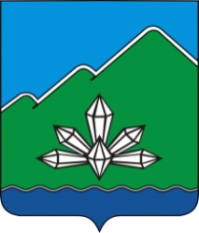 КОНТРОЛЬНО-СЧЁТНАЯ ПАЛАТАДальнегорского городского округаулица Осипенко, д. 39 а, г. Дальнегорск, Приморский край, 692441
тел. (42373)3-27-35E-mail: dalnegorsk-ksp@mail.ruНаименованиеВедом-ствоКод целевой статьиКод вида расхо-довРешение Думы ДГО от 02.12.2021
№ 715Решение Думы ДГО от 23.12.2022
№ 42изменение
(гр.18 - гр.16)Сводная бюджетная росписьИсполнено на 01.01.2023% исполненияОстаток не использованных ассигнований12345181920242526Муниципальная программа "Защита населения и территории Дальнегорского городского округа от чрезвычайных ситуаций"006 0 00 0000001 430 000,001 334 000,00-96 000,001 334 000,001 334 000,00100,00%0,00Подпрограмма "Обеспечение пожарной безопасности на территории Дальнегорского городского округа"006 1 00 000000900 000,00695 000,00-205 000,00695 000,00695 000,00100,00%0,00Основное мероприятие "Обеспечение пожарной безопасности на территории Дальнегорского городского округа"006 1 01 000000900 000,00695 000,00-205 000,00695 000,00695 000,00100,00%0,00Администрация Дальнегорского городского округа96406 1 01 240300900 000,00695 000,00-205 000,00695 000,00695 000,00100,00%0,00Мероприятия в рамках обеспечения пожарной безопасности96406 1 01 240300900 000,00695 000,00-205 000,00695 000,00695 000,00100,00%0,00Закупка товаров, работ и услуг для обеспечения государственных (муниципальных) нужд96406 1 01 24030200900 000,00695 000,00-205 000,00695 000,00695 000,00100,00%0,00Подпрограмма «Обеспечение общественного порядка, противодействие терроризму и экстремизму, минимизация и (или) ликвидация последствий их проявлений на территории Дальнегорского городского округа»006 2 00 000000300 000,00259 000,00-41 000,00259 000,00259 000,00100,00%0,00Основное мероприятие "Профилактика правонарушений и проявлений терроризма и экстремизма на территории Дальнегорского городского округа"006 2 01 000000300 000,00259 000,00-41 000,00259 000,00259 000,00100,00%0,00Администрация Дальнегорского городского округа96406 2 01 240400300 000,00259 000,00-41 000,00259 000,00259 000,00100,00%0,00Мероприятия в рамках профилактики терроризма и экстремизма96406 2 01 240400300 000,00259 000,00-41 000,00259 000,00259 000,00100,00%0,00Закупка товаров, работ и услуг для обеспечения государственных (муниципальных) нужд96406 2 01 24040200300 000,00259 000,00-41 000,00259 000,00259 000,00100,00%0,00Подпрограмма "Предупреждение чрезвычайных ситуаций мирного и военного времени"006 3 00 000000230 000,00380 000,00150 000,00380 000,00380 000,00100,00%0,00Основное мероприятие "Обеспечение безопасности населения и территории Дальнегорского городского округа от чрезвычайных ситуаций природного и техногенного характера мирного и военного времени"006 3 01 000000230 000,00380 000,00150 000,00380 000,00380 000,00100,00%0,00Администрация Дальнегорского городского округа96406 3 01 240900230 000,00380 000,00150 000,00380 000,00380 000,00100,00%0,00Прочие мероприятия по ГОиЧС96406 3 01 240900230 000,00380 000,00150 000,00380 000,00380 000,00100,00%0,00Закупка товаров, работ и услуг для обеспечения государственных (муниципальных) нужд96406 3 01 24090200230 000,00380 000,00150 000,00380 000,00380 000,00100,00%0,00